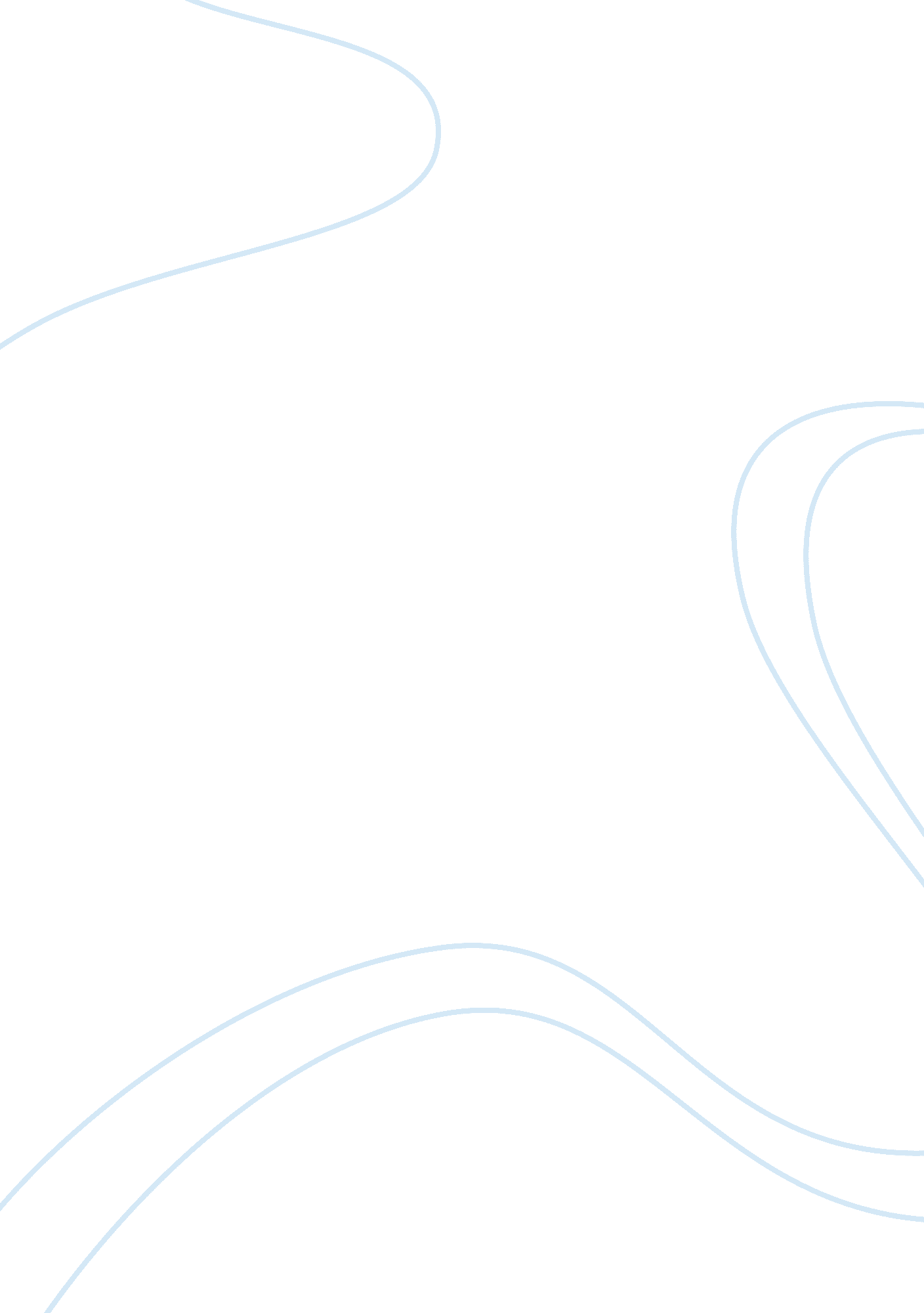 A wrinkle in time chapter 8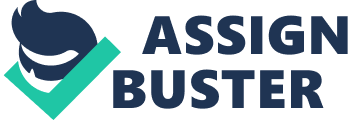 Meg and Calvin repeatedly question Charles Wallace on their way to Mr. Murry. In response, what does he warn them he will do? He will send them to ITCharles says everything on Camazotz is in order. Why? The people there have learned to give in to ITWhat does the Man with Red Eyes say when Calvin accuses him of hypnotizing Charles Wallace? He thinks " hypnotized" is a simple way of describing itWhat character trait did Meg wish she had? Being braveWhy is everyone " happy" on Camazotz? There are multiple answers: 
-They never get sick 
-They are all alike since they think that differences create problems 
-Camazotzians have one mind (IT's) 
-No one suffersWhy Charles is able to open walls? He " merely rearranged the atoms" (pg. 154)Who was in the transparent column? Mr. Murry ONA WRINKLE IN TIME CHAPTER 8 SPECIFICALLY FOR YOUFOR ONLY$13. 90/PAGEOrder Now 